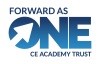 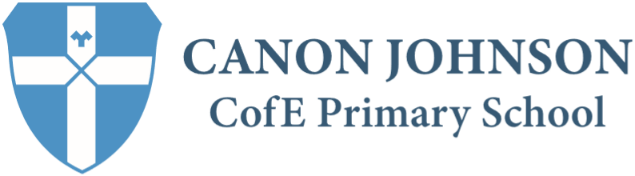 Canon Johnson C of E Primary School – Job Description
Job title: Year 3 Class Teacher                  Temporary until 31st August 2022                 Canon Johnson C of E Primary School, Elgin Street, Ashton under Lyne, OL7 9DDDirectorate: 			Forward as One CE Multi Academy Trust BoltonReporting to: 			Head Teacher Salary: 			M1 – M3Hours:                                         Full TimeStart Date: 			1st January 2022Closing Date:   	            3rd December 2021 @ 12 noon Shortlisting:	                         7th December 2021 Interviews & observations:  w/c 13th December 2021Please send all queries and completed applications to MillsJ@spsd.fa1.uk Visits to the school are warmly welcomed. These can be arranged by contacting the school office on 0161 330 3169Job DescriptionWe are seeking to appoint a committed, enthusiastic Year 3 classroom teacher who has the passion to create wonderful learning opportunities. We are seeking an inspirational classroom teacher to join our forward-thinking, outstanding staff team. This is an exciting opportunity to join a passionate team who are determined to ensure each child and adult reaches their full potential. Are you willing to make a difference?Canon Johnson C of E Primary School is a one-form entry Church of England academy on the outskirts of Ashton-under-Lyne, and forms part of Forward as One CE MAT. We are an associate church of the Christ Church community, part of the Manchester Diocese.  Our everyday life is based on Christian values making us a welcoming, caring and considerate community for all children and their families. We pride ourselves on the positive comments made by visitors on how welcome we make them feel.We are committed to safeguarding and promoting the welfare of all its pupils. Pre-employment checks will be undertaken before appointment is confirmed. This post is subject to enhanced criminal records bureau disclosure. We are looking for someone who:Is an outstanding classroom practitioner Has an in-depth knowledge and understanding of the curriculum Is able to work well in a team and motivate othersIs able to contribute to raising standards and evidencing impact Inspires a love of learningHas high expectations for themselves and all pupilsCan contribute to the wider life of our school community Is committed to upholding the Christian character and vision of the schoolIn return, we can offer:A caring, warm and friendly schoolA close working team with a desire to improve outcomes for pupilsA respected school with a strong Christian EthosHappy, well-balanced children who are willing to learnSupportive and enthusiastic Governors, Staff and ParentsContinuing professional development opportunitiesCollaboration and partnership with the Forward as One CE MAT trust schools and the professional development flightpath opportunities 
Teacher Person SpecificationPersonal requirementsCategoryMethod of AssessmentTo be a qualified teacherEATo have recent teaching experience or evidence of completion of initial teacher trainingEA●  Relevant age range●  School contextTo show evidence of participation in professional development or study. ETo have knowledge of relevant Key Stages and National Curriculum requirements ETo understand the theory and practice of providing effectively for the individual needs of all children (e.g., classroom organisation and learning strategies)EITo understand the values and processes of planning as an aid to raising standards.EITo understand the statutory requirements of legislation concerning Equal Opportunities, Health & Safety, SEN and Child ProtectionEITo be able to demonstrate teaching to a high standard.The ability to form and maintain appropriate relationships with children.To work well within and contribute to team development.To demonstrate good behaviour management skills.To communicate effectively (both orally and in writing) to a variety of audiences.To create a happy, challenging and effective learning environment.To be enthusiastic and determined.EITo be able to demonstrate teaching to a high standard.The ability to form and maintain appropriate relationships with children.To work well within and contribute to team development.To demonstrate good behaviour management skills.To communicate effectively (both orally and in writing) to a variety of audiences.To create a happy, challenging and effective learning environment.To be enthusiastic and determined.ETo be able to demonstrate teaching to a high standard.The ability to form and maintain appropriate relationships with children.To work well within and contribute to team development.To demonstrate good behaviour management skills.To communicate effectively (both orally and in writing) to a variety of audiences.To create a happy, challenging and effective learning environment.To be enthusiastic and determined.E To be able to demonstrate teaching to a high standard.The ability to form and maintain appropriate relationships with children.To work well within and contribute to team development.To demonstrate good behaviour management skills.To communicate effectively (both orally and in writing) to a variety of audiences.To create a happy, challenging and effective learning environment.To be enthusiastic and determined.ETo be able to demonstrate teaching to a high standard.The ability to form and maintain appropriate relationships with children.To work well within and contribute to team development.To demonstrate good behaviour management skills.To communicate effectively (both orally and in writing) to a variety of audiences.To create a happy, challenging and effective learning environment.To be enthusiastic and determined.ETo be able to demonstrate teaching to a high standard.The ability to form and maintain appropriate relationships with children.To work well within and contribute to team development.To demonstrate good behaviour management skills.To communicate effectively (both orally and in writing) to a variety of audiences.To create a happy, challenging and effective learning environment.To be enthusiastic and determined.ETo be able to demonstrate teaching to a high standard.The ability to form and maintain appropriate relationships with children.To work well within and contribute to team development.To demonstrate good behaviour management skills.To communicate effectively (both orally and in writing) to a variety of audiences.To create a happy, challenging and effective learning environment.To be enthusiastic and determined.Experience of making an impact on progress upon children’s learningHigh Quality and reflective practitionerAbility to utilise a range of teaching styles and strategies to ensure high levels of learning and achievementAbility to motivate and enthuse pupils and staffHigh degree of motivation for working with children and young peopleFully supported referenceWell-structured supporting letter indicating beliefs, understanding of important educational issues and teaching styles – free from all errorE

E

D

E

E

E

EA/ISatisfactory Enhanced CRB DisclosureE ACategory                                   MethodE - Essential                             A – ApplicationD - Desirable                            I – Interview